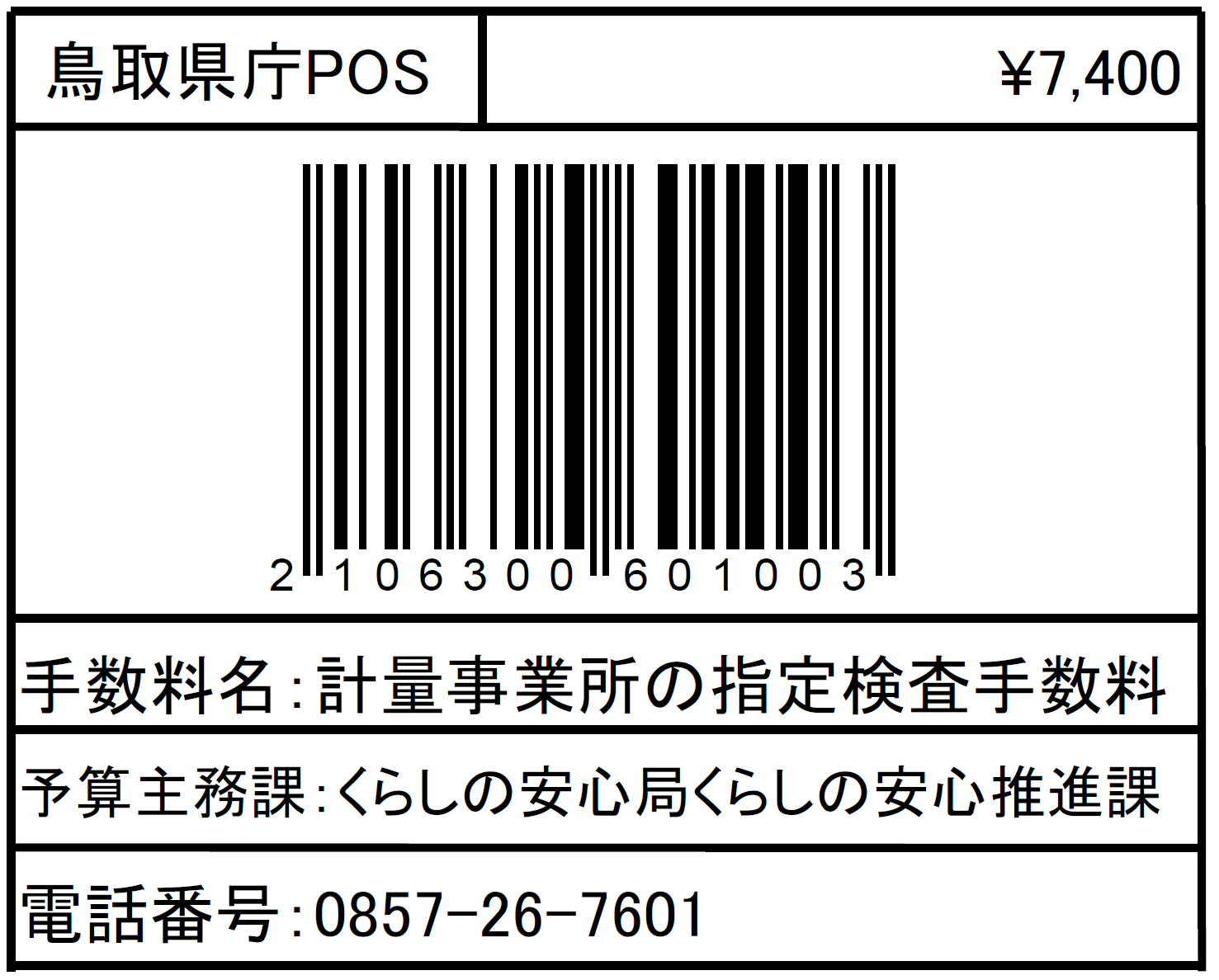 適正計量管理事業所指定検査申請書                                              　　　　　　　　　　年　　月　　日　鳥取県知事　様                   　　　　　申請者　住所氏名                              　　   (名称及び代表者の氏名) 　下記のとおり計量法第１２７条第１項の指定に係る同法第１２７条第３項の検査を受けたいので申請します。記１　指定のための検査を受けようとする事業所の名称及び所在地２　指定のための検査に係る責任者及び連絡先備考　用紙の大きさは、日本産業規格A４とすること。